Friday July 19th, 2013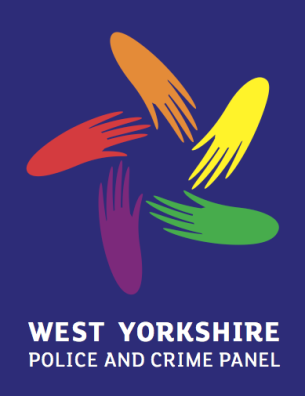 Old Restaurant, Wakefield Town Hall Local authority engagement with the Commissioner, criminal justice agencies andother partners1.	PurposeThis report informs the Panel of the routes by which local authorities are exercising their place-shaping role by working alongside the Commissioner, West Yorkshire Police, criminal justice agencies, local partnerships, health bodies and voluntary organisations. It is recommended that the Panel note this contextual information.  Relevant work and decisions will be referred to future Panel meetings and serve as a backdrop to how the Commissioner delivers his Police and Crime Plan. 2.	Partnership Executive GroupThe Commissioner has initiated a Partnership Executive Group, including the Chief Constable, representatives of criminal justice agencies, local prisons, the voluntary and community sector and health commissioners. All West Yorkshire local authority chief executives were invited to join, with chief executives choosing that the sector’s representation should come from Joanne Roney.  The Group’s three objectives are:1.  	Through a shared ambition establish how through joint working together we can identify solutions that work in West Yorkshire to reduce crime and disorder, improve community safety and criminal justice service effectiveness and efficiency.2.  	With a focus on what matters to our communities identify where the impact of change through opportunities to problem-solve, influence, innovate and galvanise partnership response to crime, disorder, community safety and criminal justice are realise.3.  	Go beyond partnership reciprocal duties as defined by current legislation to share the delivery of the Police and Crime Plan during times of reduced resources to ensure West Yorkshire communities are and feel safe.In seeking to drive transformative and practical changes that improve community outcomes, the Partnership Executive Group is keen to use a conference format to examine how systems can be re-designed and what roles partners can play.  The first of these will focus on Child Sexual Exploitation at the end of July.The next meeting of the Group is on 19th July and will determine, using the outcomes of two recent conferences, how the commitments in the Police and Crime Plan will be achieved.  This includes identifying those priorities where there is potential to move forward quickly and how recognised barriers may be overcome. 3.	Local Authority Leaders and Chief Executives 3.1	West Yorkshire’s strong sub-regional structures provide a useful mechanism to address those issues that are best dealt with at the more strategic level.3.2	Chief Executives are scheduled to meet with chief officers in August, with discussion focusing on opportunities for more effective and efficient use of Police and local authority resources.3.3	West Yorkshire Leaders will meet with the Police and Crime Commissioner in October to discuss mutual issues relating to the delivery of the Police and Crime Plan and local authorities’ broader place-shaping roles.  4.	Local Partnerships 4.1	Underpinned by statutory requirements, Community Safety Partnerships bring together partners at a district-level to undertake a strategic assessment and address local priorities articulated in a Crime and Disorder Reduction Strategy. 4.2	Updates from Partnerships are provided to Panels through the ‘Local Perspectives’ process and the annual liaison meeting.  This gives Panel members and Partnerships themselves the opportunity to explore mutual issues.5.	Recommendation5.1	It is recommended that the Panel notes the information contained in this briefing.   